Муниципальное бюджетное общеобразовательное учреждение «Основная общеобразовательная школа № 2 ст. Кардоникской»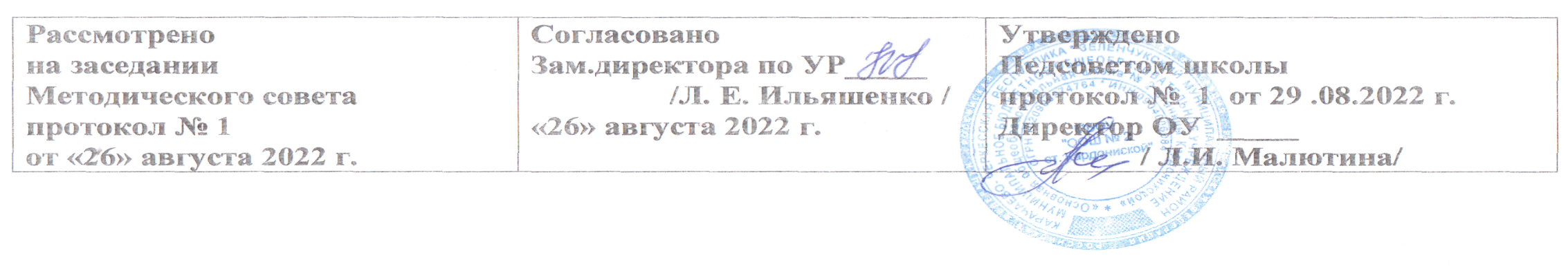                                                                                 РАБОЧАЯ УЧЕБНАЯ ПРОГРАММАпо родной литературедля 8 классаРабочая программа разработана в соответствии с Федеральным государственным образовательным стандартом основного общего образования на основе примерной программы основного общего образования по    литературе для 5-9 классов, авторы  В.Я Коровина  и др.  (М.: Просвещение, 2015 г.)Рабочую учебную программу разработала:Шкрабоцкая Людмила Алексеевна	учитель русского языка и литературы2022 – 2023  уч. годПОЯСНИТЕЛЬНАЯ ЗАПИСКАРабочая программа по «Русской родной литературе» для 8 класса составлена на основе следующих документов:Федеральный закон от 29.12.2012 №273-Ф3 «Об образовании в Российской Федерации» с учётом изменений, внесённых Приказом Минпросвещения от 31.07.2020 №304 (в редакции от 02.07.2021).Закон Российской Федерации от 25 октября 1991 № 1807-1 «О языках народов Российской Федерации».Приказ Минпросвещения от 28.08.2020 № 442 «Об утверждении Порядка организации и осуществления образовательной деятельности по основным общеобразовательным программам – образовательным программам начального общего, основного общего и среднего общего образования» (распространяется на правоотношения до 1 сентября 2021 года).Приказ Минпросвещения от 22.03.2021 № 115 «Об утверждении Порядка организации и осуществления образовательной деятельности по основным общеобразовательным программам – образовательным программам начального общего, основного общего и среднего общего образования» (распространяется на правоотношения с 1 сентября 2021 года).Приказ Министерства просвещения РФ от 20 мая 2020 г. N 254 "Об утверждении федерального перечня учебников, допущенных к использованию при реализации имеющих государственную аккредитацию образовательных программ начального общего, основного общего, среднего общего образования организациями, осуществляющими образовательную деятельность" (в редакции  Приказа Минпросвещения от 23.12.2020 № 766).Приказ Минобрнауки России от 17.12.2010 № 1897 «Об утверждении и введении в действие федерального государственного образовательного стандарта основного общего образования» (в ред. Приказов Минобрнауки России от 29.12.2014 № 1644, от 31.12.2015 № 1577, приказа Минпросвещения России от 11.12.2020 № 712).Примерная основная образовательная программа основного общего образования(одобрена федеральным учебно-методическим объединением по общему образованию, протокол заседания от 08.04.2015, протокол №1/15 (в редакции протокола № 1/20 от 04.02.2020).Примерная программа воспитания в соответствии с ФГОС общего образования (одобрена решением федерального учебно-методического объединения по общему образованию, протокол от 2 июня 2020 г. № 2/20).Постановление Главного государственного санитарного врача Российской Федерации от 28.09.2020 г. № 28 "Об утверждении санитарных правил СП 2.4. 3648-20 "Санитарно-эпидемиологические требования к организациям воспитания и обучения, отдыха и оздоровления детей и молодежи".Постановление Главного государственного санитарного врача России от 30.06.2020 № 16 « Об утверждении санитарно-эпидемиологических правил СП 3.1/2.4.3598-20 "Санитарно-эпидемиологические требования к устройству, содержанию и организации работы образовательных организаций и других объектов социальной инфраструктуры для детей и молодежи в условиях распространения новой коронавирусной инфекции (COVID-19)" (действует до 01.01.2022).Постановление Главного государственного санитарного врача Российской Федерации от 28.01.2021 №2 «Об утверждении СанПиН 1.2.3685-21 «Гигиенические нормативы и требования к обеспечению безопасности и (или) безвредности для человека факторов среды обитания».«Концепция преподавания родных языков народов Российской Федерации», утверждённая на коллегии Минпросвещения России 1 октября 2019 года.Программно-методическое обеспечениеПрограмма:Примерная программа основного общего образования по родной литературе (русской). 5-9 классы (одобрена решением федерального учебно-методического объединения по общему образованию Протокол от 17 сентября 2020 года № 3/20). «Просвещение».Реализуется УМК:Александрова О.М. Аристова М.А. Беляева Н.В. Добротина И.Н. Критарова Ж.Н. Мухаметшина Р.Ф. Русская родная литература. 8 класс. Учебное пособие для общеобразовательных организаций. «Просвещение», 2021.                                                                                         ПЛАНИРУЕМЫЕ РЕЗУЛЬТАТЫ ОСВОЕНИЯ УЧЕБНОГО ПРЕДМЕТА «РОДНАЯ ЛИТЕРАТУРА (РУССКАЯ)»Личностные результаты освоения программы по учебному предмету «Родная литература (русская)» отражают:осознание обучающимися российской гражданской идентичности, своей этнической принадлежности; проявление патриотизма, уважения к Отечеству, прошлому и настоящему многонационального народа России; чувство ответственности и долга перед Родиной; понимание гуманистических, демократических и традиционных ценностей многонационального российского общества;способность и готовность обучающихся к саморазвитию и самообразованию на основе мотивации к обучению и познанию, уважительное отношение к труду; формирование целостного мировоззрения, соответствующего современному уровню развития науки и общественной практики, учитывающего социальное, культурное, языковое, духовное многообразие современного мира; осознанное, уважительное и доброжелательное отношение к другому человеку, его мнению, мировоззрению, культуре, языку, вере, гражданской позиции, к истории, культуре, религии, традициям, языкам, ценностям народов России и народов мира; развитие эстетического сознания через освоение художественного наследия народов России и мира творческой деятельности эстетического характера; осознание значимости художественной культуры народов России и стран мира;способность и готовность вести диалог с другими людьми и достигать в нем взаимопонимания; готовность к совместной деятельности, активное участие в коллективных учебно-исследовательских, проектных и других творческих работах; неприятие любых нарушений социальных (в том числе моральных и правовых) норм; ориентация на моральные ценности и нормы в ситуациях нравственного выбора; оценочное отношение к своему поведению и поступкам, а также к поведению и поступкам других.Метапредметные результаты освоения программы по учебному предмету «Родная литература (русская)»  отражают сформированность универсальных учебных действий: регулятивных, познавательных, коммуникативных.Регулятивные УУД:умение самостоятельно определять цели своего обучения, ставить и формулировать для себя новые задачи в учебе и познавательной деятельности, самостоятельно планировать пути достижения целей, в том числе альтернативные, осознанно выбирать наиболее эффективные способы решения учебных и познавательных задач; умение соотносить свои действия с планируемыми результатами, осуществлять контроль своей деятельности в процессе достижения результата, определять способы действий в рамках предложенных условий и требований, корректировать свои действия в соответствии с изменяющейся ситуацией; оценивать правильность выполнения учебной задачи, собственные возможности ее решения; владение основами самоконтроля, самооценки, принятия решений и осуществления осознанного выбора в учебной и познавательной деятельности.Познавательные УУД:умение определять понятия, создавать обобщения, устанавливать аналогии, классифицировать, самостоятельно выбирать основания и критерии для классификации, устанавливать причинно-следственные связи, строить логическое рассуждение, умозаключение (индуктивное, дедуктивное и по аналогии) и делать выводы; умение создавать, применять и преобразовывать знаки и символы, модели и схемы для решения учебных и познавательных задач; навыки смыслового чтения.Коммуникативные УУДумение организовывать учебное сотрудничество и совместную деятельность с учителем и сверстниками; работать индивидуально и в группе: находить общее решение и разрешать конфликты на основе согласования позиций и учета интересов; формулировать, аргументировать и отстаивать свое мнение; умение осознанно использовать речевые средства в соответствии с задачей коммуникации для выражения своих чувств, мыслей и потребностей; владеть устной и письменной речью, монологической контекстной речью; формирование и развитие компетентности в области использования информационно-коммуникационных технологий; развитие мотивации к овладению культурой активного пользования словарями и другими поисковыми системами. Предметные результаты освоения  программы по учебному предмету «Родная литература (русская)» отражают:  понимание значимости родной русской литературы для вхождения в культурно-языковое пространство своего народа; осознание коммуникативно-эстетических возможностей родного русского языка на основе изучения выдающихся произведений родной русской литературы;проявление ценностного отношения к родной русской литературе как хранительнице культуры русского народа, ответственности за сохранение национальной культуры, приобщение к литературному наследию русского народа в контексте единого исторического и культурного пространства России, диалога культур всех народов Российской Федерации и мира;понимание наиболее ярко воплотивших национальную специфику русской литературы и культуры произведений русских писателей, в том числе современных авторов, продолжающих в своём творчестве национальные традиции русской литературы;осмысление ключевых для национального сознания культурных и нравственных смыслов, проявляющихся в русском культурном пространстве и на основе многоаспектного диалога с культурами народов России и мира;развитие представлений о богатстве русской литературы и культуры в контексте культур народов России и всего человечества; понимание их сходства и различий с русскими традициями и укладом; развитие способности понимать литературные художественные произведения, отражающие разные этнокультурные традиции;овладение различными способами постижения смыслов, заложенных в произведениях родной русской литературы, и создание собственных текстов, содержащих суждения и оценки по поводу прочитанного;применение опыта общения с произведениями родной русской литературы в повседневной жизни и проектной учебной деятельности, в речевом самосовершенствовании; умение формировать и обогащать собственный круг чтения;накопление опыта планирования собственного досугового чтения произведений родной русской литературы, определения и обоснования своих читательских предпочтений; формирование потребности в систематическом чтении как средстве познания мира и себя в этом мире, гармонизации отношений человека и общества. В 8 классе в рамках организации контроля за реализацией программы используются следующие виды письменных работ: контрольная работа (3), проект (2)Рабочая программа по курсу «Родная литература (русская)» в 8 классе составлена в соответствии с Учебным планом, календарным учебным графиком и расписанием учебных занятий на 2021-2022 учебный год и реализуется за 34 часа.Рабочая программа учебного курса «Русская родная литература» для 8 класса на 2021- 2022 учебный годОсновные виды деятельности по освоению литературных произведений и теоретико-литературных понятийВыразительное чтение.Осознанное, творческое чтение художественных произведений разных жанров.Различные виды пересказа.Заучивание наизусть стихотворных текстов.Определение принадлежности литературного (фольклорного) текста к тому или иному роду и жанру.Анализ текста, выявляющий авторский замысел и различные средства его воплощения; определение мотивов поступков героев и сущности конфликта.Выявление языковых средств художественной образности и определение их роли в раскрытии идейно-тематического содержания произведения.Участие в дискуссии, утверждение и доказательство своей точки зрения с учетом мнения оппонента.Подготовка рефератов, докладов; написание сочинений на основе и по мотивам литературных произведений.СОДЕРЖАНИЕ УЧЕБНОГО ПРЕДМЕТАБорис Екимов «Фетисыч». Тема малой родины. От чего и от кого зависит её судьба Геннадий Жаворонков «Однажды на пятом уроке». Истинное и мнимое милосердие. Одиночество «в толпе». Учитель и ученик.Анатолий  Маркуша  «Ненаписанное сочинение». Взаимоотношения учителя и учеников. «Любимый» и «нелюбимый» учитель. Каким должен быть настоящий учитель? ?  Чем для людей  оборачивается разрушение деревень?Елена Габова «Не пускайте рыжую на озеро». Художественное исследование поведения и нравственного самосознания подростков и юношества. Тема борьбы добра и зла. Терпение, целеустремлённость, внутренняя чистота главной героини Светки Сергеевой как залог будущего успеха. Понятие о «дружбе» в классеБорис Екимов «Ночь исцеления». Тема памяти, милосердия, сострадания. Одиночество пожилого человека, имеющего детей и внуков.  «Отголоски» войны в жизни людей, переживших её. Исцеляющая сила  доброты.          Юрий Бондарев «Щенок». Тема ответственности взрослых перед детьми и за детей. Щенок как символ детской беззащитности перед миром.Ю. Нагибин «Эхо». Тема предательства,  раскаяния, истинной дружбы.Ю. Яковлев «Последний фейерверк». Проблема поиска смысла жизни.  «Мастерская праздников» дяди Евгения.  Желание прожить достойно, т.е. привнести в эту жизнь свою частицу добра, любви, красоты. Л. Улицкая «Капустное чудо». Рождественский рассказ как канонический жанр русской литературы. Традиции и новизна в рождественских рассказах современных авторов. Враждебность внешнего мира. Мотив ожидания чуда. Тема прозрения.В. Крупин «Зимние ступени». Тема всепрощения. Открытый финал.Н. Телешов «Елка Митрича». Человеколюбие. Истинная гуманность. А. Костюнин  «Сострадание». Тема взаимоотношения близких людей. Отношение внука к бабушке. Душевная черствость. Детство – «сон Разума и Души». Обретение способности воспринимать чужую боль как свою собственную. Б. Екимов «Говори, мама,  говори…». Отношение  к матери, одиночество пожилых людей. Красота мира природы и «убогость» мира людей.Л. Чарская «Урок». Гуманность, чувство долга, готовность девочки взять на себя ответственность за семью, бабушку А. Лиханов «Последние холода» (в сокращении). Достоинство и благородство детей войны, милосердие, доброта, человечностьГ. Мехед «Скрипач». Грустная и  одновременно светлая  история о  серых буднях нашей современной действительности, о музыке, о старости и о юности, о смерти и о бесконечности бытия, о красоте, которая ускользает, о добре и зле, об одиночестве, о счастье, которое у каждого свое. Музыка, которая «омывает души людей и воскрешает в них надежду».Анатолий Алексин «Раздел имущества». В центре повести Алексина – семья. Тема взаимоотношений в семье. Бабушка как главный человек в жизни Верочки.Календарно-тематическое планирование уроков родной русской литературы в 8 классе СИСТЕМА ОЦЕНКИ ДОСТИЖЕНИЙ ПЛАНИРУЕМЫХ РЕЗУЛЬТАТОВУченикам предъявляются требования только к таким умениям и навыкам, над которыми они работали или работают к моменту проверки. На уроках литературы проверяются: знание полученных сведений об истории и теории литературы, а также знание и понимание художественных произведениях; аналитические навыки;речевые умения.Оценка устных ответов учащихсяУстный опрос является одним из основных способов учета знаний учащихся по литературе. Развернутый ответ ученика должен представлять собой связное, логически последовательное сообщение на определенную тему, показывать его умение применять знания в конкретных случаях.При оценке ответа ученика надо руководствоваться следующими критериями: 1) полнота и правильность ответа; 2) степень осознанности, понимания изученного; 3) языковое оформление ответа.«5»Ученик1) полно излагает изученный материал, дает правильное определение литературоведческих понятий; 2) обнаруживает понимание материала, может обосновать свои суждения, применить знания на практике, привести необходимые примеры не только по учебнику, но и самостоятельные; 3) излагает материал последовательно и правильно с точки зрения норм литературного языка.«4»Ученик дает ответ, удовлетворяющий тем же требованиям, что и для оценки «5», но допускает 1-2 ошибки, которые сам же исправляет, и 1-2 недочета в последовательности и языковом оформлении излагаемого.«3»Ученик обнаруживает знание и понимание основных положений данной темы, но: 1) излагает материал неполно и допускает неточности в определении понятий или формулировках; 2) не умеет достаточно глубоко и доказательно обосновать свои суждения и привести свои примеры; 3) излагает материал непоследовательно и допускает ошибки в языковом оформлении излагаемого.«2»Ученик обнаруживает незнание большей части соответствующего раздела изучаемого материала, допускает ошибки в формулировках, искажающие смысл высказывания, беспорядочно и неуверенно излагает материал. Оценка «2» отмечает такие недостатки в подготовке ученика, которые являются серьезным препятствием к успешному овладению последующим материалом.«1»Ученик обнаруживает полное незнание или непонимание материала.Оценка («5», «4», «3») может ставиться не только за единовременный ответ, но также и за сумму ответов, данных учеником на протяжении урока (выводится поурочный балл).Оценка сочинений Сочинения – основная форма проверки умения правильно и последовательно излагать мысли, уровня речевой подготовки учащихся.С помощью сочинений проверяются: умение раскрывать тему; умение использовать языковые средства в соответствии со стилем, темой и задачей высказывания; соблюдение языковых норм и правил правописания.Сочинение оценивается одной или двумя отметками: первая ставится за содержание и речевое оформление, вторая – за грамотность, т. е. за соблюдение орфографических, пунктуационных и языковых норм. Одна оценка ставится, если работа проверяет знания только по литературе. В такой работе грамматические ошибки исправляются, но не учитываются, за исключением недопустимо безграмотной работы.Контрольные работы в форме сочинений оцениваются двумя отметками. В этом случае первая оценка (за содержание и речь) считается оценкой по литературе, а вторая выставляется как оценка за русский язык. Содержание сочинения оценивается по следующим критериям:соответствие работы ученика теме и основной мысли;полнота раскрытия темы; правильность фактического материала; последовательность изложения.При оценке речевого оформления сочинений учитывается:разнообразие словаря и грамматического строя речи;стилевое единство и выразительность речи;число речевых недочетов.Грамотность оценивается по числу допущенных учеником ошибок - орфографических, пунктуационных и грамматических.Грамотность (орфографические – пунктуационные - грамматические: 0-0-0) «5»1. Содержание работы полностью соответствует теме. 2. Фактические ошибки отсутствуют.3. Содержание излагается последовательно. 4. Работа отличается богатством словаря, разнообразиемиспользуемых синтаксических конструкций, точностью словоупотребления. 5. Достигнуто стилевое единство и выразительность текста.В целом в работе допускается: 1 недочёт в содержании и— 1-2 речевых недочётаДопускается: 1 – 0 – 0   или 0 – 1 – 0     или 0 – 0 – 1«4»1. Содержание работы в основном соответствует теме (имеются незначительные отклонения от темы).2. Содержание в основном достоверно, но имеются единичные фактические неточности.3. Имеются незначительные нарушения последовательности в изложении мыслей.4. Лексический и грамматический строй речи достаточно разнообразен.5. Стиль работы отличается единством и достаточной выразительностью.В целом в работе допускается: 2 недочета в содержании—3-4 речевых недочетовДопускается: 2 – 2 – 0   или 1 – 3 – 0    или 0 – 4 – 2«3»1. В работе допущены существенные отклонения от темы. 2. Работа достоверна в главном, но в ней имеются отдельные фактические неточности. 3. Допущены отдельные нарушения последовательности изложения. 4. Беден словарь и однообразны употребляемые синтаксические конструкции, встречается неправильное словоупотребление. 5. Стиль работы не отличается единством, речь недостаточно выразительна. В целом в работе допускается:4 недочета в содержании—5 речевых недочетовДопускается: 4 – 4 – 0    или 3 – 5 – 0   или 0 – 7 – 4   в 6 классе: 5 – 4 – 4«2»1. Работа не соответствует теме.2.Допущено много фактических неточностей. 3. Нарушена последовательность изложения мыслей во всех частях работы, отсутствует связь между ними, часты случаи неправильного словоупотребления. 4. Крайне беден словарь, работа написана короткими однотипными предложениями со слабовыраженной связью между ними, часты случаи неправильного словоупотребления. 5. Нарушено стилевое единство текста. В целом в работе допущено: 6 недочетов в содержании — до7 речевых недочетовДопускаются:7 – 7 – 0  или 6 – 8 – 0   или 5 – 9 – 0  или 8 – 6 – 0   а также 7 грамматических ошибок«1»В работе допущено:  7 недочетов в содержании — 8 речевых недочетов   имеется более7 – 7 – 7Оценка тестовых работ.Тест (или любая работа, в которой оценивают % выполнения):85% от максимальной суммы баллов – «5»70-85 % - «4»50-70 % - «3»0-49 % - «2»Оценка проектной деятельности учащихся (ПДУ)Оценочный балл (за каждый показатель)если показатель критерия проявились в объекте оценивания в полной мере - 1 балл;при частичном присутствии - 0.5 балла;если отсутствуют - 0 баллов.Максимальное количество баллов – 20 баллов.Критерии и показатели оценивания исследовательской деятельности обучающегосяПеревод баллов в оценку85% от максимальной суммы баллов, 20-17 баллов – «5»70-85 %, 16-14 баллов – «4» 50-70 %, 13-10 баллов – «3» 0-49 % - «2»№   п/пТема урокаОсновное содержание, формы учебной деятельностиВиды учебной деятельностиКонтрольдатадатаБорис Екимов«Фетисыч»Тема малой родины. От чего и от кого зависит её судьбаЧтение текста, анализ, беседаБеседа по вопросам, самооценка06.0913.0906.0913.09Борис Екимов«Фетисыч»Тема малой родины. От чего и от кого зависит её судьбаЧтение текста, анализ, беседаБеседа по вопросам, самооценка06.0913.0906.0913.09Геннадий Жаворонков «Однаждына пятом уроке»Геннадий Жаворонков «Однажды на пятом уроке». Истинное и мнимое милосердие. Одиночество «в толпе». Учитель и ученикСообщения учашихся Чтение текста, анализСообщения учащихся,Вопросы учителя,20.0927.0920.0927.09Геннадий Жаворонков «Однаждына пятом уроке»Геннадий Жаворонков «Однажды на пятом уроке». Истинное и мнимое милосердие. Одиночество «в толпе». Учитель и ученикСообщения учашихся Чтение текста, анализСообщения учащихся,Вопросы учителя,20.0927.0920.0927.09Анатолий  Маркуша  «Ненаписанное сочинение»Анатолий  Маркуша  «Ненаписанное сочинение». Взаимоотношения учителя и учеников. «Любимый» и «нелюбимый» учитель. Каким должен быть настоящий учитель? ?  Чем для людей  оборачивается разрушение деревень?Составление вопросов по текстуОтветы на вопросы04.1011.1004.1011.10Анатолий  Маркуша  «Ненаписанное сочинение»Анатолий  Маркуша  «Ненаписанное сочинение». Взаимоотношения учителя и учеников. «Любимый» и «нелюбимый» учитель. Каким должен быть настоящий учитель? ?  Чем для людей  оборачивается разрушение деревень?Составление вопросов по текстуОтветы на вопросы04.1011.1004.1011.10Елена Габова «Не пускайте рыжую на озеро»Елена Габова «Не пускайте рыжую на озеро». Художественное исследование поведения и нравственного самосознания подростков и юношества. Тема борьбы добра и зла. Терпение, целеустремлённость, внутренняя чистота главной героини Светки Сергеевой как залог будущего успеха. Понятие о «дружбе» в классеЧтение текста, анализ, беседаПересказ,Ответы на вопросы18.1025.1118.1025.11Елена Габова «Не пускайте рыжую на озеро»Елена Габова «Не пускайте рыжую на озеро». Художественное исследование поведения и нравственного самосознания подростков и юношества. Тема борьбы добра и зла. Терпение, целеустремлённость, внутренняя чистота главной героини Светки Сергеевой как залог будущего успеха. Понятие о «дружбе» в классеЧтение текста, анализ, беседаПересказ,Ответы на вопросы18.1025.1118.1025.11Борис Екимов «Ночь исцеления»Борис Екимов «Ночь исцеления». Тема памяти, милосердия, сострадания. Одиночество пожилого человека, имеющего детей и внуков.  «Отголоски» войны в жизни людей, переживших её. Исцеляющая сила  добротыСообщения учашихся Чтение текста, анализСообщения учащихся,Вопросы учителя8.1115.118.1115.11Борис Екимов «Ночь исцеления»Борис Екимов «Ночь исцеления». Тема памяти, милосердия, сострадания. Одиночество пожилого человека, имеющего детей и внуков.  «Отголоски» войны в жизни людей, переживших её. Исцеляющая сила  добротыСообщения учашихся Чтение текста, анализСообщения учащихся,Вопросы учителя8.1115.118.1115.11Юрий Бондарев «Щенок»Юрий Бондарев «Щенок». Тема ответственности взрослых перед детьми и за детей. Щенок как символ детской беззащитности перед миромБеседа по воросам, чтение текста, анализПересказ,Ответы на вопросы22.1122.11Ю. Нагибин «Эхо»Ю. Нагибин «Эхо». Тема предательства,  раскаяния, истинной дружбыЧтение текста, анализ, беседаБеседа по вопросам, самооценка29.11.-6.1229.11.-6.12Ю. Нагибин «Эхо»Ю. Нагибин «Эхо». Тема предательства,  раскаяния, истинной дружбыЧтение текста, анализ, беседаБеседа по вопросам, самооценка29.11.-6.1229.11.-6.12Ю. Яковлев «Последний фейерверк»Ю. Яковлев «Последний фейерверк». Проблема поиска смысла жизни.  «Мастерская праздников» дяди Евгения.  Желание прожить достойно, т.е. привнести в эту жизнь свою частицу добра, любви, красоты.Сообщения учашихся Чтение текста, анализСообщения учащихся,Вопросы учителя,13.1220.1213.1220.12Ю. Яковлев «Последний фейерверк»Ю. Яковлев «Последний фейерверк». Проблема поиска смысла жизни.  «Мастерская праздников» дяди Евгения.  Желание прожить достойно, т.е. привнести в эту жизнь свою частицу добра, любви, красоты.Сообщения учашихся Чтение текста, анализСообщения учащихся,Вопросы учителя,13.1220.1213.1220.12Л. Улицкая «Капустное чудо»Л. Улицкая «Капустное чудо». Рождественский рассказ как канонический жанр русской литературы. Традиции и новизна в рождественских рассказах современных авторов. Враждебность внешнего мира. Мотив ожидания чуда. Тема прозрения.Составление вопросов по текстуОтветы на вопросы10.0117.0110.0117.01Л. Улицкая «Капустное чудо»Л. Улицкая «Капустное чудо». Рождественский рассказ как канонический жанр русской литературы. Традиции и новизна в рождественских рассказах современных авторов. Враждебность внешнего мира. Мотив ожидания чуда. Тема прозрения.Составление вопросов по текстуОтветы на вопросы10.0117.0110.0117.01В. Крупин «Зимние ступени»Крупин «Зимние ступени». Тема всепрощения. Открытый финалЧтение текста, анализ, беседаПересказ,Ответы на вопросы24.0124.01Н. Телешов «Елка Митрича»Н. Телешов «Елка Митрича». Человеколюбие. Истинная гуманностьСообщения учащихся Чтение текста, анализСообщения учащихся,Вопросы учителя31.017.0231.017.02Н. Телешов «Елка Митрича»Н. Телешов «Елка Митрича». Человеколюбие. Истинная гуманностьСообщения учащихся Чтение текста, анализСообщения учащихся,Вопросы учителя31.017.0231.017.02А. Костюнин  «Сострадание»А.Костюнин  «Сострадание». Тема взаимоотношения близких людей. Отношение внука к бабушке. Душевная черствость. Детство – «сон Разума и Души». Обретение способности воспринимать чужую боль как свою собственную.Беседа по вопросам, чтение текста, анализПересказ,Ответы на вопросы14.0214.02Б. Екимов «Говори, мама,  говори…»Б. Екимов «Говори, мама,  говори…». Отношение  к матери, одиночество пожилых людей. Красота мира природы и «убогость» мира людей.Чтение текста, анализ, беседаОтветы на вопросы21.0221.02Л. Чарская «Урок»Л. Чарская «Урок». Гуманность, чувство долга, готовность девочки взять на себя ответственность за семью, бабушкуСообщения учашихся Чтение текста, анализСообщения учащихся,Вопросы учителя7.037.03А. Лиханов «Последние холода» (в сокращении)А. Лиханов «Последние холода» (в сокращении). Достоинство и благородство детей войны, милосердие, доброта, человечностьСоставление вопросов по текстуПересказ,Ответы на вопросы17.0317.03Г. Мехед «Скрипач»Г. Мехед «Скрипач». Грустная и  одновременно светлая  история о  серых буднях нашей современной действительности, о музыке, о старости и о юности, о смерти и о бесконечности бытия, о красоте, которая ускользает, о добре и зле, об одиночестве, о счастье, которое у каждого свое. Музыка, которая «омывает души людей и воскрешает в них надежду».Чтение текста, анализ, беседаПересказ,Ответы на вопросы14.0314.03Анатолий Алексин «Раздел имущества»Анатолий Алексин «Раздел имущества». В центре повести Алексина – семья. Тема взаимоотношений в семье. Бабушка как главный человек в жизни ВерочкиЧтение текста, анализОтветы на вопросы21.034.0421.034.04Анатолий Алексин «Раздел имущества»Анатолий Алексин «Раздел имущества». В центре повести Алексина – семья. Тема взаимоотношений в семье. Бабушка как главный человек в жизни ВерочкиЧтение текста, анализОтветы на вопросы21.034.0421.034.04К.Г.Паустовский «Порт в траве»«Понять литературу, не зная мест, где она родилась, не менее трудно, чем понять чужую мысль, не зная языка, на котором она выражена. Составление вопросов по текстуПересказ,Ответы на вопросы11.0411.04Ф. А. Абрамов. «Валенки»Драматизм судьбы человека. Цель - на примере рассказа Ф.А. Абрамова показать драматизм человеческой судьбы в военное время. Задачи. Коррекционно-образовательные: - познакомить с моментами биографии Ф.А. Абрамова в форме заочной экскурсии; - учить последовательно выстраивать события рассказа; - продолжать учить выделять на основе прочитанного черты характера героев.Чтение текста, анализ, беседаСообщения учащихся,Вопросы учителя18.0418.04Т. В. Михеева. «Не предавай меня!» (главы из повести)О чем книга? В ней ведется очень простое, очень Непафосное повествование: что, кто, куда, зачем, что было дальше? О самом будничном. НО! Эти будни - военные. С голодом, холодом, страхом. С любовью, мечтами, надеждами. Со смертями, потерями, ужасами. И ты читаешь - не отрываясь, вдумываясь, представляя... И веришь каждому слову, даже не сомневаясь в правдивости этого бытописания.Чтение текста, анализПересказ,Ответы на вопросы25.0425.04Э. Н. Веркин. «Облачный полк» (главы)Центральный вопрос произведения: что такое война? У Веркина есть ответ: «Война – это болезнь... это вечный понедельник, а вторника может и не быть». Война – не только подвиги, которые совершали герои книги, – Саныч, Димка, Ковалец. Это тяжёлый каждодневный труд, голод, холод, боль. А они были мальчишками – дружили, любили, ненавидели фашистов и предателей, очень хотели жить – и отдали эту жизнь, потому что нельзя было иначе.Составление вопросов по текстуСообщения учащихся,Вопросы учителя2.052.05Э. Н. Веркин. «Облачный полк» (главы)Особенности жанра произведения Изображение реальных событий переплетается с фантастическими эпизодами. Эдуард Веркин бережно вводит в псковские леса 1943 года мистику. Война в книге Веркина врастает в жизнь и сознание следующих поколений через верования и предания: подобно тому, как нельзя одному бродить по брошенным староверским деревьям, нельзя есть яблоки с деревьев, растущих на месте сожженных фашистами сел.Чтение текста, анализ, беседаПересказ,Ответы на вопросы10.0510.05Б. Л. Васильев. «Завтра была война» (главы)Книга Бориса Васильева «Завтра была война» – это романтическая повесть о предвоенном поколении советских школьников, оказавшемся на пороге взрослой жизни. Здесь нет войны, но очень четко передана атмосфер эпохи, предвоенного времени.Чтение текста, анализСообщения учащихся,Вопросы учителя16.0516.05Г. Н. Щербакова. «Вам и не снилось» (главы)Как сложно понять те эмоции, которые ты сам уже давно не испытывал. Когда всё это забыто, то кажется не таким уж важным. И любой родитель хочет добра своему ребёнку. Только в этом желании так легко забыть о желаниях самого ребёнка. Книга Галины Щербаковой «Вам и не снилось» объёмно показывает эти проблемы. История Ромео и Джульетты, снова вернувшихся в этот мир, история, принесшая известность автору и ставшая бестселлером. Между девятиклассниками Романом и Катей возникает нежное и светлое чувство. Мать юноши, не желающая понять влюбленных, обманом разлучает их. Несмотря на все препятствия, Рома и Катя стремятся быть вместе. Нежелание взрослых понять их чувства в результате приводит к трагедииЧтение текста, анализ, беседаПересказ,Ответы на вопросы23.0523.05Г. Н. Щербакова. «Вам и не снилось» (главы)Как сложно понять те эмоции, которые ты сам уже давно не испытывал. Когда всё это забыто, то кажется не таким уж важным. И любой родитель хочет добра своему ребёнку. Только в этом желании так легко забыть о желаниях самого ребёнка. Книга Галины Щербаковой «Вам и не снилось» объёмно показывает эти проблемы. История Ромео и Джульетты, снова вернувшихся в этот мир, история, принесшая известность автору и ставшая бестселлером. Между девятиклассниками Романом и Катей возникает нежное и светлое чувство. Мать юноши, не желающая понять влюбленных, обманом разлучает их. Несмотря на все препятствия, Рома и Катя стремятся быть вместе. Нежелание взрослых понять их чувства в результате приводит к трагедииЧтение текста, анализСообщения учащихся,Вопросы учителяСообщения учащихся,Вопросы учителя30.05№ п/пАспект оценкиАспект оценкиАспект оценкиАспект оценкиОбъект оценивания1Продукт (материализованный результат ПДУ)Продукт (материализованный результат ПДУ)Продукт (материализованный результат ПДУ)Продукт (материализованный результат ПДУ)Изделие, спектакль, стенд и т.д.2Процесс (работа по выполнению проекта)Процесс (работа по выполнению проекта)Процесс (работа по выполнению проекта)Процесс (работа по выполнению проекта)Защита проекта, пояснительная записка Видеоряд (эскизы, схемы, чертежи, графики, рисунки, макеты и т.д.)3Оформление проектаОформление проектаОформление проектаОформление проектаПояснительная записка Видеоряд4Защита проектаЗащита проектаЗащита проектаЗащита проектаПроцесс защиты проекта Поведение учащегося-докладчикаКритерии оценкиКритерии оценкиКритерии оценкиКритерии оценкиПоказателиПоказатели1. Оценка продукта проектной деятельности учащегося1. Оценка продукта проектной деятельности учащегося1. Оценка продукта проектной деятельности учащегося1. Оценка продукта проектной деятельности учащегося1. Оценка продукта проектной деятельности учащегося1. Оценка продукта проектной деятельности учащегося1.1. Новизна. Оригинальность.  Уникальность1.1. Новизна. Оригинальность.  Уникальность1.1. Новизна. Оригинальность.  Уникальность1.1. Новизна. Оригинальность.  УникальностьСвоеобразие, необычность. Проявление индивидуальности исполнителяСвоеобразие, необычность. Проявление индивидуальности исполнителя1.2. Оптимальность1.2. Оптимальность1.2. Оптимальность1.2. ОптимальностьНаилучшее сочетание размеров и других параметров, эстетичности и функциональностиНаилучшее сочетание размеров и других параметров, эстетичности и функциональности1.3. Эстетичность1.3. Эстетичность1.3. Эстетичность1.3. ЭстетичностьСоответствие формы и содержания, учет принципов гармонии, целостности, соразмерности и т.д.Соответствие формы и содержания, учет принципов гармонии, целостности, соразмерности и т.д.2. Оценка процесса проектной деятельности учащегося2. Оценка процесса проектной деятельности учащегося2. Оценка процесса проектной деятельности учащегося2. Оценка процесса проектной деятельности учащегося2. Оценка процесса проектной деятельности учащегося2. Оценка процесса проектной деятельности учащегосяКритерии оценкиКритерии оценкиКритерии оценкиПоказателиПоказателиПоказатели2.1. Актуальность2.1. Актуальность2.1. АктуальностьСовременность тематики проекта, востребованность проектируемого результатаСовременность тематики проекта, востребованность проектируемого результатаСовременность тематики проекта, востребованность проектируемого результата2.2. Проблемность2.2. Проблемность2.2. ПроблемностьНаличие и характер проблемы в замыслеНаличие и характер проблемы в замыслеНаличие и характер проблемы в замысле2.3. Соответствие объемам учебного времени2.3. Соответствие объемам учебного времени2.3. Соответствие объемам учебного времениКачественное выполнение проекта в определенные срокиКачественное выполнение проекта в определенные срокиКачественное выполнение проекта в определенные сроки2.4. Содержательность2.4. Содержательность2.4. СодержательностьИнформативность, смысловая емкость проекта.Глубина проработки темыИнформативность, смысловая емкость проекта.Глубина проработки темыИнформативность, смысловая емкость проекта.Глубина проработки темы2.5. Завершенность2.5. Завершенность2.5. ЗавершенностьЗаконченность работы, доведение до логического окончанияЗаконченность работы, доведение до логического окончанияЗаконченность работы, доведение до логического окончания2.6. Наличие творческого компонента в процессе проектирования2.6. Наличие творческого компонента в процессе проектирования2.6. Наличие творческого компонента в процессе проектированияВариативность первоначальных идей, их оригинальность; нестандартные исполнительские решения и т.д.Вариативность первоначальных идей, их оригинальность; нестандартные исполнительские решения и т.д.Вариативность первоначальных идей, их оригинальность; нестандартные исполнительские решения и т.д.2.7. Коммуникативность (в групповом проекте)2.7. Коммуникативность (в групповом проекте)2.7. Коммуникативность (в групповом проекте)Высокая степень организованности группы, распределение ролей, отношения ответственной зависимости и т. д.Высокая степень организованности группы, распределение ролей, отношения ответственной зависимости и т. д.Высокая степень организованности группы, распределение ролей, отношения ответственной зависимости и т. д.2.8. Самостоятельность2.8. Самостоятельность2.8. СамостоятельностьСтепень самостоятельности учащихся определяется с помощью устных вопросов к докладчику, вопросов к учителю1 — руководителю ПДУ, на основании анкеты самооценки учителяСтепень самостоятельности учащихся определяется с помощью устных вопросов к докладчику, вопросов к учителю1 — руководителю ПДУ, на основании анкеты самооценки учителяСтепень самостоятельности учащихся определяется с помощью устных вопросов к докладчику, вопросов к учителю1 — руководителю ПДУ, на основании анкеты самооценки учителя3. Оценка оформления проекта3. Оценка оформления проекта3. Оценка оформления проекта3. Оценка оформления проекта3. Оценка оформления проекта3. Оценка оформления проектаКритерии оценкиКритерии оценкиПоказателиПоказателиПоказателиПоказатели3.1. Соответствие стандартам оформления3.1. Соответствие стандартам оформленияНаличие титульного листа, оглавления, нумерации страниц, введения, заключения, словаря терминов, библиографииНаличие титульного листа, оглавления, нумерации страниц, введения, заключения, словаря терминов, библиографииНаличие титульного листа, оглавления, нумерации страниц, введения, заключения, словаря терминов, библиографииНаличие титульного листа, оглавления, нумерации страниц, введения, заключения, словаря терминов, библиографии3.2. Системность3.2. СистемностьЕдинство, целостность, соподчинение отдельных частей текста, взаимозависимость, взаимодополнение текста и видеорядаЕдинство, целостность, соподчинение отдельных частей текста, взаимозависимость, взаимодополнение текста и видеорядаЕдинство, целостность, соподчинение отдельных частей текста, взаимозависимость, взаимодополнение текста и видеорядаЕдинство, целостность, соподчинение отдельных частей текста, взаимозависимость, взаимодополнение текста и видеоряда3.3. Лаконичность3.3. ЛаконичностьПростота и ясность изложенияПростота и ясность изложенияПростота и ясность изложенияПростота и ясность изложения3.4. Аналитичность3.4. АналитичностьОтражение в тексте причинно-следственных связей, наличие рассуждений и выводовОтражение в тексте причинно-следственных связей, наличие рассуждений и выводовОтражение в тексте причинно-следственных связей, наличие рассуждений и выводовОтражение в тексте причинно-следственных связей, наличие рассуждений и выводов3.5. Дизайн3.5. ДизайнКомпозиционная целостность текста, продуманная система выделения. Художественно-графическое качество эскизов, схем, рисунковКомпозиционная целостность текста, продуманная система выделения. Художественно-графическое качество эскизов, схем, рисунковКомпозиционная целостность текста, продуманная система выделения. Художественно-графическое качество эскизов, схем, рисунковКомпозиционная целостность текста, продуманная система выделения. Художественно-графическое качество эскизов, схем, рисунков3.6. Наглядность3.6. НаглядностьВидеоряд: графики, схемы, макеты и т.п., четкость, доступность для восприятия с учетом расстояния до зрителейВидеоряд: графики, схемы, макеты и т.п., четкость, доступность для восприятия с учетом расстояния до зрителейВидеоряд: графики, схемы, макеты и т.п., четкость, доступность для восприятия с учетом расстояния до зрителейВидеоряд: графики, схемы, макеты и т.п., четкость, доступность для восприятия с учетом расстояния до зрителей4. Оценка защиты (презентации) проекта4. Оценка защиты (презентации) проекта4. Оценка защиты (презентации) проекта4. Оценка защиты (презентации) проекта4. Оценка защиты (презентации) проекта4. Оценка защиты (презентации) проектаКритерии оценкиКритерии оценкиПоказателиПоказателиПоказателиПоказатели4.1. Качество доклада4.1. Качество докладаСистемность, композиционная целостностьПолнота представления процесса, подходов к решению проблемы Краткость, четкость, ясность формулировокСистемность, композиционная целостностьПолнота представления процесса, подходов к решению проблемы Краткость, четкость, ясность формулировокСистемность, композиционная целостностьПолнота представления процесса, подходов к решению проблемы Краткость, четкость, ясность формулировокСистемность, композиционная целостностьПолнота представления процесса, подходов к решению проблемы Краткость, четкость, ясность формулировок4.2. Ответы на вопросы4.2. Ответы на вопросыПонимание сущности вопроса и адекватность ответов Полнота, содержательность, но при этом краткость ответовАргументированность, убедительностьПонимание сущности вопроса и адекватность ответов Полнота, содержательность, но при этом краткость ответовАргументированность, убедительностьПонимание сущности вопроса и адекватность ответов Полнота, содержательность, но при этом краткость ответовАргументированность, убедительностьПонимание сущности вопроса и адекватность ответов Полнота, содержательность, но при этом краткость ответовАргументированность, убедительность4.3. Личностные проявления докладчика4.3. Личностные проявления докладчикаУверенность, владение собой Настойчивость в отстаивании своей точки зрения Культура речи, поведения Удержание внимания аудитории Импровизационность, находчивость Эмоциональная окрашенность речиУверенность, владение собой Настойчивость в отстаивании своей точки зрения Культура речи, поведения Удержание внимания аудитории Импровизационность, находчивость Эмоциональная окрашенность речиУверенность, владение собой Настойчивость в отстаивании своей точки зрения Культура речи, поведения Удержание внимания аудитории Импровизационность, находчивость Эмоциональная окрашенность речиУверенность, владение собой Настойчивость в отстаивании своей точки зрения Культура речи, поведения Удержание внимания аудитории Импровизационность, находчивость Эмоциональная окрашенность речиКритерий 1Критерий 1Уровень актуальности темы исследованияБаллы Показатель1.1Актуальность темы исследования не доказана0Показатель1.2Приведены недостаточно убедительные доказательства актуальности темы исследования1-2Показатель1.3Приведены достаточно убедительные доказательства актуальности темы исследования3-4Критерий 2Критерий 2Качество содержания исследованияПоказатель2.1Соответствие содержания исследования его темеПоказатель2.1.1Содержание исследования не соответствует заявленной теме0Показатель2.1.2Содержание исследования не в полной мере соответствует заявленной теме1-2Показатель2.1.3Содержание исследования в полной мере соответствует заявленной теме3-4Показатель2.2Логичность изложения материалаПоказатель2.2.1Материал изложен не логично, не структурирован, хаотичен0Показатель2.2.2Недостаточно соблюдается логичность изложения материала1-2Показатель2.2.3Материал изложен в строгой логической последовательности3-4Показатель2.3Количество и разнообразие источников информацииПоказатель2.3.1Отсутствие списка источников информации0Показатель2.3.2Использованы однотипные источники информации1Показатель2.3.3Использовано незначительное количество источников информации2Показатель2.3.4Использовано значительное количество разнообразных источников информации3-4Критерий 3Критерий 3Качество оформления исследовательского материалаПоказатель3.1Соответствие оформления принятым требованиямПоказатель3.1.1Материал оформлен с грубыми нарушениями требований0Показатель3.1.2Допущены незначительные нарушения требований1-2Показатель3.1.3Материал оформлен точно в соответствии с требованиями3-4Максимальное количество балловМаксимальное количество балловМаксимальное количество баллов20